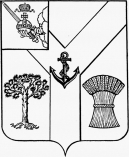 АДМИНИСТРАЦИЯМЕЖДУРЕЧЕНСКОГО МУНИЦИПАЛЬНОГО ОКРУГАВОЛОГОДСКОЙ ОБЛАСТИПОСТАНОВЛЕНИЕОт 01.03.2023 № 126          с. ШуйскоеОб утверждении Перечня мест, на которые запрещается возвращать животных без владельцевВ соответствии с частью 6.1 статьи 18 Федерального закона от 27 декабря 2018 года № 498-ФЗ «Об ответственном обращении с животными и о внесении изменений в отдельные законодательные акты Российской Федерации», статьей 14.1 Федерального закона от 06 октября 2003 года № 131-ФЗ «Об общих принципах организации местного самоуправления в Российской Федерации»,Администрация округа ПОСТАНОВЛЯЕТ:1. Утвердить Перечень мест, на которые запрещается возвращать животных без владельцев на территории Междуреченского муниципального округа согласно приложению 1.2. Контроль за исполнением настоящего постановления оставляю за собой.3. Настоящее постановление подлежит размещению на сайте Междуреченского муниципального округа в информационно-телекоммуникационной сети «Интернет».  Глава округа                                                                                                А.А. ТитовПриложение 1к постановлениюадминистрации округаот 01.03.2023 № 126Перечень мест, на которые запрещается возвращать животных без владельцев на территории Междуреченского муниципального округа1. Детские игровые и спортивные площадки.2. Территории парков, скверов, места массового отдыха.3. Территории, прилегающие к многоквартирным домам (территории, прилегающие к многоквартирным домам, с расположенными на них объектами, предназначенными для обслуживания и эксплуатации таких домов, и элементами благоустройства этих территорий, в том числе парковочными местами, тротуарами и автомобильными дорогами, образующих проезды к территориям, прилегающим к многоквартирным домам).4. Территории детских, образовательных и лечебных учреждений.5. Территории, прилегающие к объектам культуры и искусства.6. Территории, прилегающие к организациям общественного питания, магазинам.7. Территории, прилегающие к учреждениям с высокой посещаемостью.8. Площадки танцевальные, для отдыха и досуга, проведения массовых мероприятий.9. Кладбища и мемориальные зоны.10. Другие территории, которыми беспрепятственно пользуется неограниченный круг лиц.11. Территории розничных рынков.